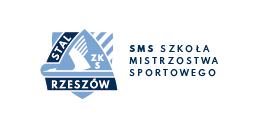 Imiona i nazwiska rodziców: ………………………………………………………………………………………………………….Adres do korespondencji:…………………………………………………………………………………………………………………………………………………………………………………………. Tel. kontaktowy rodzica/ów, opiekuna/ów prawnych: ………………………………………………...E-mail:…………………………………………………………………………………………………..Imię i nazwisko dziecka (w tym drugie jeśli posiada)…………………………………………………..Data urodzenia:………………………………………………………………………………………….PESEL dziecka:………………………………………………………………………………………….Nazwa i adres szkoły do której uczęszczało dziecko w roku szkolnym 2018/2019: ……………………………………………………………………………………………………………				PODANIEProszę o przyjęcie mojego dziecka do klasy pierwszej 4- letniego Liceum Ogólnokształcącego SMS Stal w Rzeszowie.   w roku szkolnym ……………… / ………………dyscyplina sportu (proszę podkreślić wybraną): piłka nożna, tenis stołowy, boks, zapasy w stylu wolnym, taniec towarzyskiJako drugi język obcy wybieram:-język niemiecki*-język włoski*Chcę, aby dziecko w zakresie kształcenia uczęszczało na zajęcia z:- religii*- etyki* Data ……………………   podpis rodziców / opiekunów prawnych…………………………………………………..*niepotrzebne skreślić_________________________________________________________________________________OŚWIADCZENIA*W związku z ubieganiem się o przyjęcie dziecka do Szkoły Mistrzostwa Sportowego Stal w Rzeszowie| Szkoła Podstawowa / Liceum Ogólnokształcące Mistrzostwa Sportowego **, wyrażam/y zgodę na przetwarzanie przez SMS Stal Rzeszów oraz Klub Stal Rzeszów ul. Hetmańska 69, 35-078 Rzeszów , naszych danych osobowych oraz danych osobowych dziecka w celach rekrutacyjnych do szkoły. ……………………………………………………………..……………Data, podpis rodzica/ów / opiekuna/ów prawnego/ych *Niniejszym oświadczam/y, iż nie istnieją żadne przeciwwskazania zdrowotne do udziału mojego dziecka w testach sprawności fizycznej i piłkarskiej oraz w testach diagnostycznych, przeprowadzonych  przez klub sportowy Stal Rzeszów S.A. w procesie rekrutacji do Szkoły Mistrzostwa Sportowego Stal w Rzeszowie| Szkoła Podstawowa / Liceum Ogólnokształcące Mistrzostwa Sportowego **, oraz jednocześnie wyrażam/y zgodę na udzielenie pierwszej pomocy mojemu dziecku, jeśli taka potrzeba zaistnieje……………………………………………………………..……………Data, podpis rodzica/ów / opiekuna/ów prawnego/ych** niepotrzebne skreślić Informujemy, że zgodnie z obowiązującymi przepisami RODO | Rozporządzenie Parlamentu Europejskiego i Rady (UE) General Data Protection Regulation - GDPR 2016/679 z dnia 27 kwietnia 2016 r. w sprawie osób fizycznych w związku z przetwarzaniem danych osobowych i w sprawie swobodnego przepływu takich danych oraz uchylenia dyrektywy 95/46/WE, administratorem państwa danych osobowych oraz danych osobowych dziecka jest Szkoła Mistrzostwa Sportowego Stal w Rzeszowie| Szkoła Podstawowa / Liceum Ogólnokształcące Mistrzostwa Sportowego oraz Klub Stal Rzeszów ul. Hetmańska 69, 35-078 Rzeszów.Dane osobowe państwa oraz dziecka są gromadzone i przetwarzane wyłącznie w celu realizacji procesu rekrutacji oraz nauki dziecka w  Szkole Mistrzostwa Sportowego Stal w Rzeszowie| Szkoła Podstawowa / Liceum Ogólnokształcące Mistrzostwa Sportowego. Informujemy, że przysługuje Państwu prawo dostępu do treści swoich danych osobowych oraz ich poprawiania. Podanie wszystkich danych osobowych jest dobrowolne, przy czym niezbędne, w celach związanych z rekrutacją do szkoły oraz realizacją procesu dydaktycznego i szkolenia sportowego w Szkole Mistrzostwa Sportowego Stal  w Rzeszowie. 